 Committee of the Whole Room 1340 Coleman A. Young Municipal Center (313) 224-3443  Detroit, MI 48226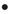 THIS MEETING WILL BE A VIRTUAL COMMITTEE MEETINGTo attend by phone only, call one of these numbers:  +1 929 436 2866, +1 312 626 6799, +1 669 900 6833, +1 253 215 8782, +1 301 715 8592, +1 346 248 7799 - Enter Meeting ID: 330332554#NEIGHBORHOOD  COMMUNITY SERVICES STANDING COMMITTEECOUNCIL PRESIDENT PRO-TEM  SHEFFIELD, CHAIRPERSONCOUNCIL MEMBER ANDRE L. SPIVEY, VICE CHAIRPERSONCOUNCIL MEMBER RAQUEL CASTANEDA-LOPEZ, MEMBERCOUNCIL PRESIDENT BRENDA JONES, (EX-OFFICIO)		Ms. Stephanie Parker			Asst. City Council Committee ClerkTHURSDAY, JUNE 25, 2020	 	10:00 A.M. CALL B.	CHAIR REMARKS APPROVAL OF MINUTESPUBLIC COMMENTGeneral Public Member Reports UNFINISHED BUSINESSStatus of Council President Pro-Tem Mary Sheffield submitting memorandum relative to Neighborhood Renaming Protocol. (BROUGHT BACK AS DIRECTED ON 6-18-20)Status of Office of Contracting and Procurement submitting reso. autho. Contract No. 6002915 - 100% 2018 UTGO Bond Funding – To Provide an Intergovernmental Agreement for the Completion of Design and Engineering Activities along the Joe Louis Greenway and Prepare Appropriate Analysis, Designs and Specifications for Construction. – Contractor: Economic Development Corporation – Location: 500 Griswold Suite 2200, Detroit, MI 48226 – Contract Period: Upon City Council Approval through December 1, 2021 – Total Contract Amount: $1,947,500.00.  GENERAL SERVICES (BROUGHT BACK AS DIRECTED ON 6-18-20)NEW BUSINESSOFFICE OF CONTRACTING AND PROCUREMENTSubmitting the following Office of Contracting and Procurement Contracts:Submitting reso. autho. Contract No. 6002894 - 70% Strategic Neighborhood Fund - 30% UTGO Bond Fund – To Provide Renovations to Zussman Park. – Contractor: Michigan Recreational Construction – Location: 18631 Conant, Detroit, MI 48234 – Contract Period: Upon City Council Approval through June 1, 2021 – Total Contract Amount: $850,000.00.  GENERAL SERVICES (REFERRED TO THE NEIGHBORHOOD AND COMMUNITY SERVICES STANDING COMMITTEE ON 6-25-20)OFFICE OF THE CHIEF FINANCIAL OFFICER/OFFICE OF DEVELOPMENT AND GRANTSSubmitting reso. autho. Request to Accept and Appropriate the FY 2020 Summer Jobs Connect Grant. (The Cities for Financial Empowerment Fund Inc., (CFE Fund) has awarded the City of Detroit Department of Neighborhoods with the FY 2020 Summer Jobs Connect Grant for a total of $10,000. There is no required match. The grant project includes a partnership with the Detroit Employment Solutions Corporation, Connect Detroit, and the CFE Fund. The total project cost is $200,000.00, with $65,000.00, granted directly to Detroit Employment Solutions Corporation, $65,000.00 to Connect Detroit, and $60,000.00 retained by CFE Fund. The grant period is January 1, 2020 through March 31, 2021.) (REFERRED TO THE NEIGHBORHOOD AND COMMUNITY SERVICES STANDING COMMITTEE ON 6-25-20)